KŪRYBINĖ SAVAITĖ PAGAL  „SMALSUČIŲ“ GRUPĖJE VYKDOMĄ OPA-PA PRIEMONIŲ KOMPLEKTĄTema: ,,Dovanų dirbtuvėje“.Nuotolinio ugdymo laikotarpis: 2020-04-27 – 2020-04-30 dienos.Pavasaris ant savo sparnų atnešė gražiausią šventę- Motinos dieną. Šią savaitę ruošėmės pasveikinti mamytes su Jų švente ir ne tik... Vaikučiai išmoko paaiškinti „šeimos“ sąvoką, įvardyti 2-3 šeimos taisykles, įpročius, suprato, koks yra vaidmuo šeimoje. Puikiai pažįsta paros dalis, sužinojo apie dienotvarkę, ką ji reiškia ir kokia svarbi būsimam pirmokui.Visi Smalsučiai supranta, kas yra tekstas, sakinys, žodis. Geba nurodyti teksto pradžią ir pabaigą. Daugelis jau savarankiškai perskaito PK pateiktą tekstą. Šią savaitę išmoko mintinai eilėraštuką, skirtą mamytei V.Palčinskaitės „Tau, mamute“, išklausė pasakos „Peliuko dovana“, pasidarė mėgstamiausių veikėjų karūnas, stengėsi pakartoti vaidmenis.Meninės veiklos metu, vaikai su meile galvojo apie mamytes ir darė Joms dovanėles: lankstė tulpes, aplikavo žmogeliukus, spalvino gėlių pievas, kepė sausainukus, rinko dėliones. Menines užduotis stengėsi atlikti laikydamiesi žodinės instrukcijos, taupiai naudoti reikalingas medžiagas, užbaigti darbelį.Noriai atliko užduotis UB, skaičiavo daiktus, karpė paveiksliukus ir klijavo į tinkamas vietas, padėjo raidelėms rasti savo vietas žodyje, įtvirtino sąvokas :aukštas-žemas... ir t.t.Džiaugiamės Smalsučių nuotoline veikla, nes kasdien sulaukiam jų padarytų darbelių ir dėkojame tėveliams už bendradarbiavimą.Parengė: PU mokytojos-metodininkės Audronė Lozoraitienė ir Ineta Levulienė.
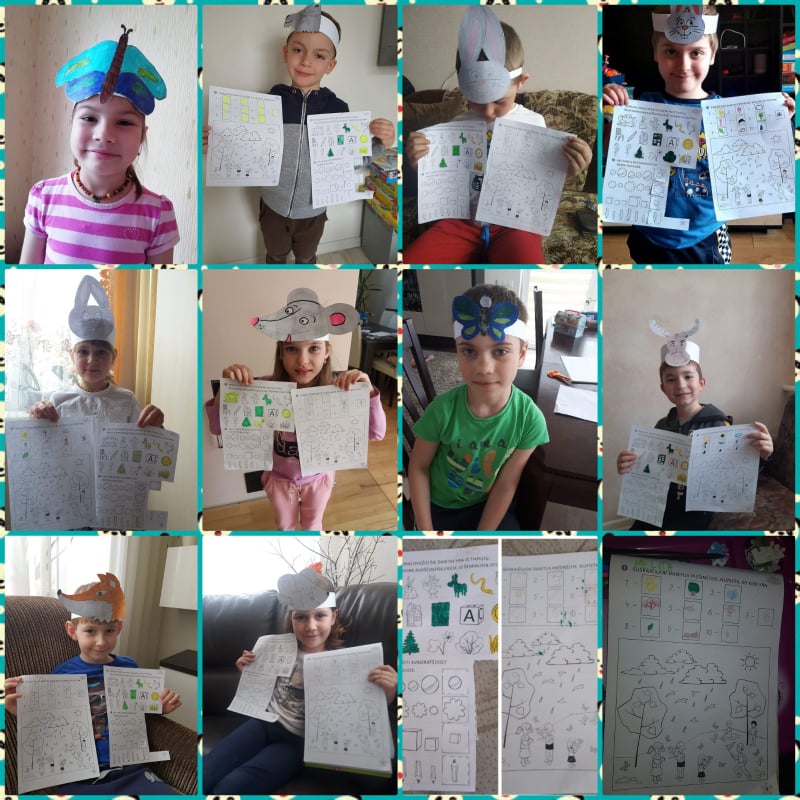 